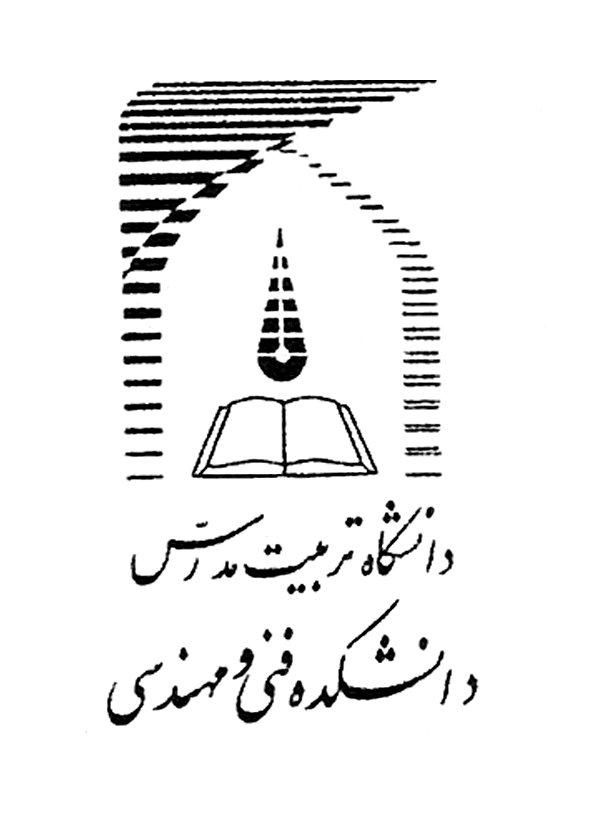 معاون محترم آموزشی دانشکده  جناب آقای دکتر/ سرکارخانم دکتر............با سلام واحترام ، به استحضارمی رساند خانم/ آقای ....................... دانشجوی مقطع دکتری رشته / گرایش............................. به شماره دانشجویی .........................................در نیمسال اول ⃝      دوم ⃝     سال تحصیلی  .................دراجرای برنامه های کمک آموزشی درس / دروس زیر به صورت پرداخت حق الزحمه وصدور گواهی دستیاری ⃝      بدون پرداخت حق الزحمه با ارایه گواهی دستیاری ⃝      تحت نظارت اینجانب (با مرتبه علمی دانشیار⃝      استاد ⃝      و......... سال سابقه عضویت هیات علمی دانشگاه تربیت مدرس) به میزان......... ساعت در نیمسال (حداکثر20 ساعت) همکاری می نماید.- عنوان وتعداد واحد تئوری وعملی درس / دروس کارشناسی ارشد:.............................................................................................................................................................- شرح فعالیت دستیارآموزشی : ........................................................................................................................                                                                                                      نام ونام خانوادگی وامضای استاد درس / تاریخ- اعلام نظر استاد راهنما : ............................................................................................................................      نام ونام خانوادگی وامضای استاد راهنما / تاریخ  نام ونام خانوادگی وامضای مدیرگروه آموزشی / تاریخشرایط دستیار آموزشی :1) دانشجودرنیمسال مورد تقاضا انتخاب واحد انجام داده وهیچگونه منع تحصیلی ندارد.2) نامبرده براساس گزارش 390 سامانه گلستان نیمسال اول ⃝       دوم ⃝      سال تحصیلی.............. را با موفقیت ومعدل بالاترازمیانگین دانشجویان هم ورودی دوره خودگذرانده است .3) دانشجو درس / دروس مورد نظررا در نیمسال اول ⃝       دوم ⃝      سال تحصیلی…................گذرانده است .4) نوع ورود نامبرده به دانشگاه  :5) دانشجودرس مدرسی دارد ⃝       ندارد ⃝                                  نام ونام خانوادگی وامضای رییس اداره آموزش دانشکده / تاریخ